ArbeitsblattDrehkegel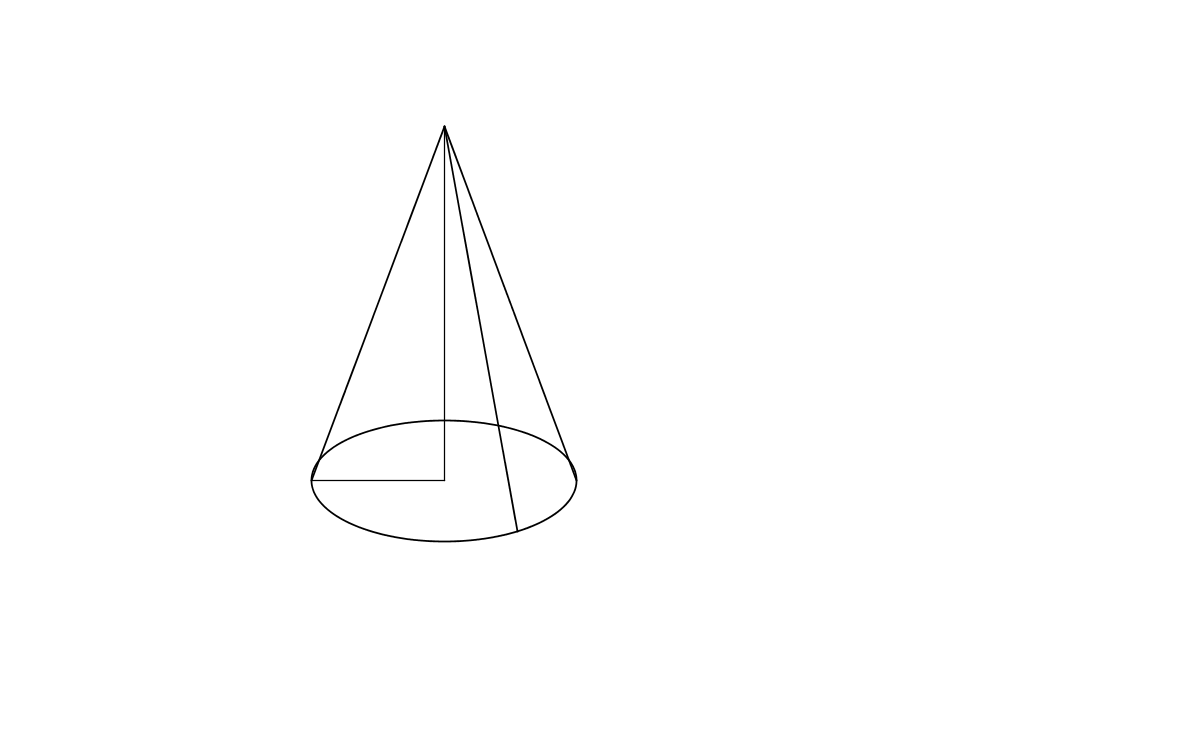 Beschrifte den dargestellten Drehkegel und beantworte folgende Fragen:Welche Schnittfigur entsteht, wenn man einen Drehkegel parallel zur Grundfläche schneidet? ________________________________________________________Welche Schnittfigur erhält man, wenn man einen Drehkegel längs der jeweiligen Drehachse schneidet? _______________________________________________(Tipp: Skizzen anfertigen!)Lückentext:Ein Drehkegel kann als Grenzfall einer regelmäßigen _____________________ mit sehr vielen Seitenkanten angesehen werden. Der ausgebreitete Mantel eines Drehkegels hat die Form eines _________________________. Der Radius des Kreissektors ist die __________________________ des Drehkegels. Der Mantel eines Drehkegels ist eine ____________________ Fläche. Dreht man ein _______________ Dreieck um eine Kathete, so entsteht ein __________________________.Drehkegel konstruieren:Schneide aus einem Blatt Papier einen Halbkreis mit 50 mm Radius aus.Forme daraus einen Drehkegel! Wie lang ist die Mantelstrecke dieses Kegels? Klebe den Kegelmantel entlang der Mantelstrecke s zusammen!Berechne die Mantelfläche!Berechne den Durchmesser des von dir geformten Drehkegels! Zeichne einen Kreis mit diesem Durchmesser! Stelle den Kegel drauf!Wie lauten die Formeln für Oberfläche und Volumen eines Drehkegels?O =V = 